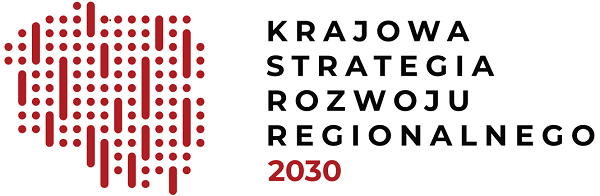 Konsultacje społeczne projektu Krajowej Strategii Rozwoju Regionalnego 2030W związku z rozpoczętymi w dniu 17 grudnia 2018 r. konsultacjami społecznymi Krajowej Strategii Rozwoju Regionalnego 2030 (KSRR 2030) serdecznie zapraszamy do udziału w spotkaniu konsultacyjnym projektu Krajowej Strategii Rozwoju Regionalnego 2030 w województwie kujawsko-pomorskim, które odbędzie się w dniu 9 stycznia 2019 r. o godz. 12:00 w Rypińskim Domu Kultury, 
ul. Warszawska 8, 87-500 Rypin. Spotkanie to jest organizowane przez Ministerstwo Inwestycji 
i Rozwoju we współpracy z Urzędem Marszałkowskim Województwa Kujawsko-Pomorskiego oraz Urzędem Miasta Rypina.KSRR jest podstawowym dokumentem strategicznym polityki regionalnej państwa w perspektywie do 2030 r. Strategia ta jest zbiorem wspólnych wartości, zasad współpracy rządu i samorządów oraz partnerów społeczno-gospodarczych na rzecz rozwoju kraju i województw. Dokument określa systemowe ramy prowadzenia polityki regionalnej zarówno przez rząd wobec regionów, jak 
i wewnątrzregionalne. Odegra on w nadchodzących latach ważną rolę w procesie programowania środków publicznych, w tym funduszy UE.W styczniu 2019 r. planowane są spotkania konsultacyjne w pozostałych 15 województwach. Konferencje regionalne będą stanowiły dla przedstawicieli samorządów województw, powiatów i gmin oraz innych partnerów społeczno-gospodarczych forum dyskusyjne nad zaproponowanym przez ministra właściwego do spraw rozwoju regionalnego kształtem polityki regionalnej do 2030 r.Zachęcamy do udziału w spotkaniu w Rypinie oraz całym procesie konsultacyjnym, dzięki czemu mogą mieć Państwo wpływ na kształt dokumentu, który będzie określał m.in. cele, kierunki działań oraz mechanizmy prowadzenia polityki regionalnej do 2030 r., jak też ukierunkowanie środków finansowych pochodzących z budżetu państwa oraz funduszy europejskich w nadchodzących latach.Informacje na temat dokumentu, spotkań konsultacyjnych oraz formularze do zgłaszania uwag oraz swojego uczestnictwa w spotkaniu dostępne są pod adresem: www.miir.gov.pl/ksrr Licząc na Państwa zainteresowanie oraz zaangażowanie w proces konsultacji, liczymy na aktywny udział w spotkaniu.